Расписание спортивных секций«Баскетбол» «Волейбол»         Танцевальная студия «Аксель»     Согласовано  Директор МАОУ «Полазненская СОШ № 1»               О.М. Брызгалова           «____»_____________2020 гДень неделиВремя проведенияВозвратная категория ТренерМесто проведенияВторник 18.30 – 20.30все группыТюрикова М.А.спортивный залшколыСреда18.30 - 20.30старшая группаТюрикова М.А.спортивный залшколыПятница18.30 – 19.40младшая группаТюрикова М.А.спортивный залшколыПятница19.40 – 21.00старшая группаТюрикова М.А.спортивный залшколыДень неделиВремя проведенияВозвратная категория ТренерМесто проведенияВторник18.30 -  19.30младшая группаДемидова Г.Н.спортивный залшколыВторник19.40 - 21.00старшая группаДемидова Г.Н.спортивный залшколыЧетверг18.30 -  19.30младшая группаДемидова Г.Н.спортивный залшколыЧетверг19.40 - 21.00старшая группаДемидова Г.Н.спортивный залшколыСубботапро договоренности старшая группаДемидова Г.Н.спортивный залшколыДень неделиВремя проведенияВозвратная категория ТренерМесто проведенияПонедельник18.00 - 20.008-14 лет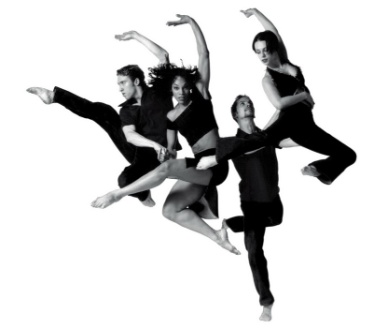 Плотников Е.В.спортивный зал начальной школыВторник18.00 - 20.008-14 летПлотников Е.В.спортивный зал начальной школыСреда18.00 - 20.008-14 летПлотников Е.В.спортивный зал начальной школыЧетверг18.00 - 20.008-14 летПлотников Е.В.спортивный зал начальной школыСуббота09.00 – 11.008-14 летПлотников Е.В.спортивный зал начальной школы